A cura di Padre Secondo Brunelli crs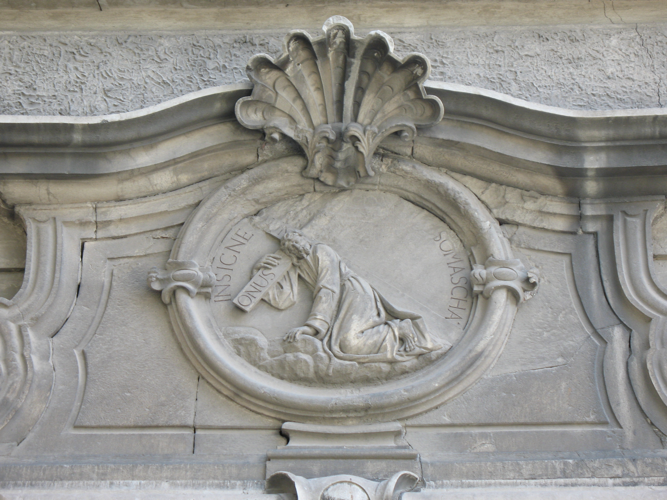 Gesù portacroce, stemma dei Padri Somaschi,Como, Collegio Gallio, facciata della chiesa, 1899.INDICE ANALITICO ‘U’DI BIOGRAFIE CRSMestre 11.4.2022PRESENTAZIONE	Queste pagine espongono in modo schematico il percorso dei Religiosi Somaschi, sacerdoti e fratelli laici, dal noviziato alla morte.	Esse si avvalgono:- delle BIOGRAFIE CRS del nostro Archivio Storico, materiale reperibile on line, ( doveroso il ricordo di P. Angelo Stoppiglia, P. Marco Tentorio, P. Maurizio Brioli ).- arricchite, ( e, qualche volta ,corrette ), da RESIDENZE, lunga serie di files dattiloscritti di P. Secondo Brunelli crs,- che registrano tutte le presenze dei Religiosi che compaiono in ATTI delle nostre Case, altra serie di files, buona parte dei qualil stampati, presenti in Archivio Generale, altri ancora solo dattiloscritti, sempre di P. Secondo Brunelli crs.	Nessuna pretesa ambizione di giungere alla lettera Z. Solo la gioia di avere contribuito, ( mi sia permesso questo … autoriconoscimento ), alla difficoltosa storia della nostra Congregazione, in spirito di gratitudine per essere stato nel suo seno allevato.	Questo lavoro non potrà mai considerarsi ultimato, causa perdita di documentazioni,  causa … la modestia delle capacità degli occasionali collaboratori.	Chiunque, con non poca pazienza, ma con grande soddisfazione personale, potrà, mettendo a frutto le fonti sopraindicate, continuare questo indice analitico dalla A alla Z. Auguri.UBALDINI P. AGOSTINO 1441UBBIATE FR: BARTOLOMEO 2520UGONI P. CLAUDIO 1325UGONI P. GIULIO 1326USONE FR. MATTEO 2521P. Ubaldini AgostinoProfessione18.11.1618???Sua morte??????Fr. Ubbiate BartolomeoProfessione17.1.1712In Salute VESua morte+16.11.1740In BergamoP. Ugoni ClaudioProfessione22.10.1666???Sua morte+21.6.1714In BresciaP. Ugoni GiulioProfessione1754???Sua morte, 61 anni+27.10.1782In Orf. LodiFr. Usone MatteoProfessione2.3.1636In Treviso Sua morte+3.4.1684In Patriarcale VE